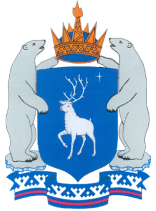 ПРАВИТЕЛЬСТВО ЯМАЛО-НЕНЕЦКОГО АВТОНОМНОГО ОКРУГА ПОСТАНОВЛЕНИЕ           20 июля 2017 г. 		    № 725-Пг. СалехардО внесении изменений в постановление Правительства Ямало-Ненецкого автономного округаот 12 января 2017 года № 10-ПВ целях реализации статьи 19 Закона Ямало-Ненецкого автономного округа от 03 ноября 2006 года № 62-ЗАО «О мерах социальной поддержки отдельных категорий граждан в Ямало-Ненецком автономном округе» Правительство    Ямало-Ненецкого автономного округа  п о с т а н о в л я е т:1. Утвердить прилагаемые изменения, которые вносятся в постановление Правительства Ямало-Ненецкого автономного округа от 12 января 2017 года        № 10-П «Об окружных стандартах стоимости жилищно-коммунальных услуг по Ямало-Ненецкому автономному округу».2. Настоящее постановление распространяется на правоотношения, возникшие с 01 июля 2017 года.                     Вице-губернаторЯмало-Ненецкого автономного округа 				              И.Б. СоколоваУТВЕРЖДЕНЫпостановлением ПравительстваЯмало-Ненецкого автономного округаот 20 июля 2017 года №  725-ПОКРУЖНЫЕ СТАНДАРТЫстоимости жилищно-коммунальных услуг по Ямало-Ненецкому автономному округу, используемые для расчетажилищно-коммунальной выплаты отдельным категориям граждан,на период с 01 июля по 31 декабря 2017 годаПримечания.1. Применение окружных стандартов стоимости жилищно-коммунальных услуг по Ямало-Ненецкому автономному округу, используемых для расчета жилищно-коммунальной выплаты отдельным категориям граждан в отношении групп получателей субсидий, указанных в части 2 статьи 159 Жилищного кодекса Российской Федерации:1.1. для пользователей жилого помещения в государственном или муниципальном жилищном фонде, нанимателей жилого помещения по договору найма в частном жилищном фонде и членов жилищного кооператива, жилищно-строительного кооператива, иного специализированного потребительского кооператива, которым жилое помещение предоставлено в соответствии с требованиями законодательства Российской Федерации до приобретения ими права собственности на такое жилое помещение, применяются следующие окружные стандарты:- ** окружной стандарт стоимости жилищных услуг (руб./кв. м/мес.);- окружной стандарт стоимости коммунальных услуг, плата за которые взимается пропорционально занимаемой общей площади жилья (руб./кв. м/мес.);- окружной стандарт стоимости коммунальных услуг, плата за которые взимается пропорционально количеству граждан, проживающих в жилом помещении (руб./чел./мес.);1.2. для собственников жилых помещений в многоквартирных домах, которые в соответствии с требованиями Жилищного кодекса Российской Федерации обязаны вносить взносы на капитальный ремонт, применяются следующие окружные стандарты:- * окружной стандарт стоимости жилищных услуг (руб./кв. м/мес.);- *** окружной стандарт стоимости жилищных услуг по капитальному ремонту общего имущества в многоквартирном доме (руб./кв. м/мес.);- окружной стандарт стоимости коммунальных услуг, плата за которые взимается пропорционально занимаемой общей площади жилья (руб./кв. м/мес.);- окружной стандарт стоимости коммунальных услуг, плата за которые взимается пропорционально количеству граждан, проживающих в жилом помещении (руб./чел./мес.);1.3. для собственников жилых помещений в многоквартирных домах, которые в соответствии с требованиями части 2 статьи 169 Жилищного кодекса Российской Федерации не обязаны вносить взносы на капитальный ремонт, и собственников жилых домов применяются следующие окружные стандарты:- * окружной стандарт стоимости жилищных услуг (руб./кв. м/мес.);- окружной стандарт стоимости коммунальных услуг, плата за которые взимается пропорционально занимаемой общей площади жилья (руб./кв. м/мес.);- окружной стандарт стоимости коммунальных услуг, плата за которые взимается пропорционально количеству граждан, проживающих в жилом помещении (руб./чел./мес.).№ п/пВид жилищного фондамуниципальных образованийв Ямало-Ненецком автономном округе*Окружной стандарт стоимости жилищных услуг (руб./кв. м/мес.),в том числесодержание и ремонт жилого помещения**Окружной стандарт стоимости жилищных услуг (руб./кв. м/мес.),в том числесодержание и ремонт жилого помещения;- наем жилого помещения***Окружной стандарт стоимости жилищных услуг по капитальному ремонту общего имущества в многоквартир-ном доме (руб./кв. м/мес.)Окружной стандарт стоимости коммунальных услуг, плата за которые взимается пропорцио-нально занимаемой общей площади жилья (руб./кв. м/мес.)Окружной стандарт стоимости коммунальных услуг, плата за которые взимается пропорционально количеству граждан, проживающих в жилом помещении (руб./чел./мес.)Окружной стандарт стоимости коммунальных услуг, плата за которые взимается пропорционально количеству граждан, проживающих в жилом помещении (руб./чел./мес.)Окружной стандарт стоимости коммунальных услуг, плата за которые взимается пропорционально количеству граждан, проживающих в жилом помещении (руб./чел./мес.)№ п/пВид жилищного фондамуниципальных образованийв Ямало-Ненецком автономном округе*Окружной стандарт стоимости жилищных услуг (руб./кв. м/мес.),в том числесодержание и ремонт жилого помещения**Окружной стандарт стоимости жилищных услуг (руб./кв. м/мес.),в том числесодержание и ремонт жилого помещения;- наем жилого помещения***Окружной стандарт стоимости жилищных услуг по капитальному ремонту общего имущества в многоквартир-ном доме (руб./кв. м/мес.)Окружной стандарт стоимости коммунальных услуг, плата за которые взимается пропорцио-нально занимаемой общей площади жилья (руб./кв. м/мес.)на 1 члена семьи, состоящей из 3-х и более человекна 1 члена семьи, состоящей из 2-х человекна одиноко прожи-ваю-щего гражда-нина12345678912.5.Поселок Ханымей12.5.1.В капитальном исполнении без лифтов28,3328,3310,5042,811 070,921 127,321 285,2412.5.2.В деревянном исполнении с центральным отоплением28,7728,7710,5048,71580,64637,04794,9612.5.3.Общежития в деревянном исполнении 28,8028,8010,5048,71904,14960,541 118,4612.5.4.Индивидуальное домостроение2,230,000,0048,711 070,921 127,321 285,24